Citizen Oversight Committee Bio: Todd Swingle, Finance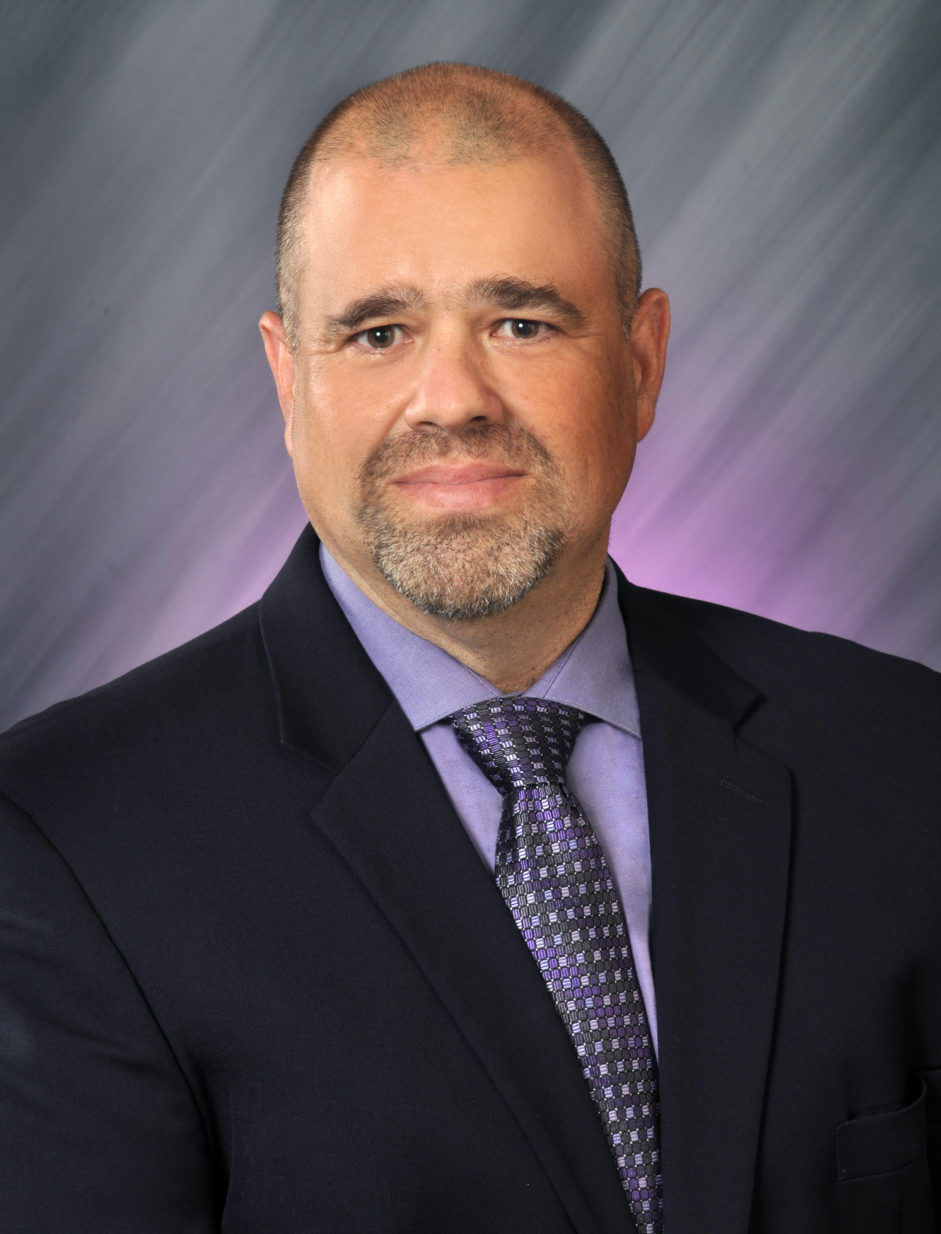 Todd Swingle is a Florida native that grew up in Okeechobee and now lives in Cocoa Beach with his wife and son.  Currently, Todd serves as Executive Director for Toho Water Authority.  His prior roles include Deputy Director of Operations for Orange County Utilities, Director of Environmental Strategy for Cummins, Inc., Public Services Administrator for the City of St. Cloud, and various consulting roles.  Todd earned Bachelor’s and Master’s Degrees in Environmental Engineering from UCF and a MBA from UF. Todd also serves in other water resources capacities including as a board member for the National Association of Clean Water Agencies, Association of Metropolitan Water Agencies, Water Research Foundation, and Florida Water Environment Association Utility Council.  Locally, Todd also serves on the City of Cocoa Beach Sustainability Committee.